The TabernacleMonth:  March 2015Weekly Bible Study TopicsWeek of March 1 - 7			The Building of the Ark (Genesis 6)	Jewish Feasts (Leviticus 23)Week of March 8 - 14			Melchizedek in OT (Genesis 14) 	Melchizedek in NT (Hebrews 5, 7)Week of March 15 - 21	Understanding From the book of Hebrews (Hebrews 8, 9)	The Day of Atonement (Leviticus 16)Week of March 22 - 28	The Tabernacle of Men (Revelation 21)	Hezekiah demands Consecration (2 Chronicles 29)	Week of March 29 - April 3	Building the Tabernacle (Exodus 36)	Furniture of the Tabernacle (Exodus 37)Sermon ScheduleSunday, March 1 AM 		Lesson 1:  According to the PatternSunday, March1 PM		Lesson 2:  From the Patriarchs to the Law of MosesSunday, March 8 AM		Lesson 3:  A Royal PriesthoodSunday, March 8 PM 		Lesson 4:  Jesus, the High PriestSunday, March 15 AM 		Lesson 5:  OpenSunday, March 15 PM 		Lesson 6:  OpenSunday, March 22 AM 		Lesson 7:  The Perfect TabernacleSunday, March 22 PM		Lesson 8:  Word Study - ConsecrationFIFTH SUNDAY STUDYSunday, March 29 AM		Lesson 9: The Tabernacle & its SymbolismSunday, March 29 PM		Lesson 10:  Answers from the TabernacleThe word "Tabernacle" in Hebrew means "dwelling place".  This structure was to be the residence of God during the time of the Exodus from Egypt until the settlement of the land of Caanan.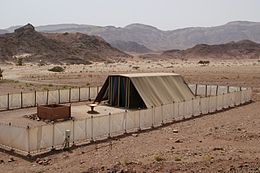 This is a model of the tabernacle that is currently found in Israel."I don't know of a sermon in all the catalogue that answers any more questions for people than this sermon [on the tabernacle] does..."  M. Lynwood Smith, 1973The symbolism of the tabernacle - from the furniture to its formal setup - all point to something much more than just a tent in the wilderness.  What we have is an image of the Lord's church!Specific Questions:1.  What was special about the dimensions of the Most Holy Place?2.  Who was allowed to enter the Holy Place?   (Hebrews 9:6)3.  Who was allowed to enter the Most Holy Place? (Hebrews 9:7)4.  What was controversial about David and his men eating the shewbread? (Matthew 12:3-4)5.  Why were two goats needed on the Day of Atonement?  (Leviticus 16:8)Study Questions:1.  What is the significance of the minute regulations concerning the construction of the Temple?2.  What is important about Jesus being our high priest?3.  What religious questions can be settled by the image of the tabernacle?4.  Compare/Contrast the Tabernacle and the Temple.